  SOLICITUD DE SUSPENSIÓN TEMPORAL DE ESTUDIOS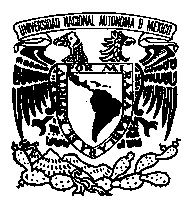 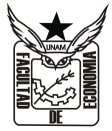 MTRO. EDUARDO VEGA LÓPEZPRESIDENTE DEL H. CONSEJO TÉCNICO DE LA FACULTAD DE ECONOMÍAP  R  E  S  E  N  T  EMe permito presentar ante usted mi solicitud de suspensión temporal de estudios de la licenciatura en Economía durante el semestre 2022-1, del 23 de agosto al 10 de diciembre de 2021, con base en lo establecido en el artículo 23 del Reglamento General de Inscripciones aprobado por el H. Consejo Universitario el 1º de julio de 1997.Una vez concluido el tiempo autorizado por el H. Consejo Técnico, me sujetaré a lo señalado en el artículo 25° del mismo ordenamiento jurídico enunciado con anterioridad para los efectos de reinscripción, siempre y cuando no se hayan extinguido los plazos señalados en el artículo 22° del mismo reglamento.Asimismo, acepto que mi reingreso se efectúe al semestre próximo a iniciar según corresponda a mi plan de estudios y conforme a lo establecido por el artículo 32 del Reglamento General de Inscripciones, a fin de no afectar los plazos previstos señalados en el precepto legal mencionado con respecto al tiempo para estar inscrito en la Universidad y el cumplimiento de la totalidad de los requisitos del ciclo educativo en el que me encuentro inscrito.La solicitud formulada ante usted tiene como fundamento las siguientes razones:  ____________________________________________________________________________________________________________________________________________________________________________________________________________________________________________________________________________________________________________________________________________________________________________________________________________________________________A t e n t a m e n t eCd. Universitaria, CDMX., a  ________  de  _______________________  de 2021.Nombre:________________________________________________  No. cuenta: __________________Dirección:____________________________________________________________________________ Teléfono:  __________________  Correo electrónico:  ________________________________________Firma del Alumno:  ______________________________NOTA: Al término de esta suspensión temporal, el alumno deberá acudir durante el período de inscripciones a la Secretaría de Servicios Escolares para que, en caso de requerirlo, le sea entregada la papelería correspondiente para su reinscripción al semestre 2022-2.